The City School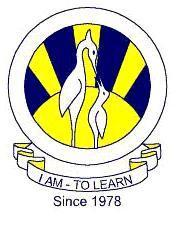 North Nazimabad Boys CampusBlog Worksheet First Term 2018English Grade 10th and 11Circle the correct word in the following sentences.One-half of the water on this planet (is	are) polluted.Many of the lakes (is	are) polluted.Each of the students (is	are) responsible for taking their own notes.Many interesting activities (take	  takes) place in the cafeteria.Many varieties of plants (exist  exists) in the .Either Mr. Jones or his students (count  counts) the Christmas Cheer money each week.The bulls and the donkey (graze  grazes) on the same pasture.One-third of the desks (are  is) orange.The berries and an egg (were  was) on the plate.Everyone working on the project (are  is ) proud of the final product.A high percentage of the population (are is) voting on the proposal.A high percentage of the people (was   were) voting on the proposal.Jane Smith, together with her teammates, (forms  form) a formidable opponent on the basketball court.Neither the vans nor the bus (have has ) enough leg room for Shaquille.The two silver necklaces or the gold necklace (cost  costs) fifty dollars.